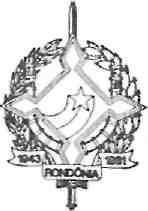 GOVERNO DO ESTADO DE RONDÔNIA GABINETE DO GOVERNADORdeDECRETO N.1095 DE 27 DE ABRIL DE 1983.O GOVERNADOR DO ESTADO DE RONDÔNIA, no uso de suas atribuições legais, concede afastamento ao Secretário de Estado da Administração Dr.THEOBALDO DE MONTICELLO PINTO VIANA, para se deslocar a cidade de Brasília-DF, no período de 2 a 6 de maio de 1983, a fim de tratar de assunto referente ao Quadro de Pessoal deste Estado, frente ao Ministério do Interior-MINTER.Porto Velho-RO, 27 DE 04 DE 1983.Jorge Teixeira de OliveiraGovernador1ZQZ-ZS<r%